METHODIEKTRAINING: SUPERVISIE/INTERVISIEBeste,Dank voor je interesse in deze Balansmodule.Hieronder vind je eerst informatie over aanmelding, inschrijving en deelname.Daarna volgt het eigenlijke aanmeldingsformulier. Hartelijke groeten,Veronique Cappaert  - Begeleider / docentCindy van den Berghe en Ann Verhoeven - BalanssecretariaatVAN AANMELDING OVER INSCHRIJVING TOT DEELNAME:Stap 1: Vul hieronder je aanmeldingsgegevens in.Stap 2: Bezorg het aanmeldingsformulier digitaal terug t.a.v. Veronique Cappaert – v.cappaert@telenet.be. (Enkel digitaal aangeboden aanmeldingsformulieren worden behandeld). Je krijgt op korte termijn antwoord dat je zegt of  je definitief kan inschrijven en hoe je dat concreet kan doen.Stap 3: Bij toelating mailt Cindy van den Berghe van het Balanssecretariaat je de inschrijvingsformulieren.Stap 4: Vervul de inschrijvingsvoorwaarden voor deze module: vul het inschrijvingsformulier in; bezorg het inschrijvingsformulier, een kopie van je identiteitskaart en een kopie van je diploma Hoger Secundair onderwijs of Hoger Onderwijs aan het Balanssecretariaat; betaal het inschrijvingsgeld. Stel niet uit om in te schrijven want indien het aantal kandidaten de maximumgrootte van de opleidingsgroep overschrijdt, dan gelden volgende criteria voor toelating : datum van aanmelding + tijdstip waarop betaald werd. Stap 5: Een aantal dagen voor de start  van de module krijg je nog een uitnodigingsbrief toegestuurd met praktische info.Stap 6: Je bent van harte welkom bij de start van de module!Cindy van den Berghe van het Balanssecretariaat is telefonisch bereikbaar op maandag, dinsdag, donderdag van 8u15 tot 13u15 en van 14u00 tot 16u15. Op vrijdag zijn wij van 8u15 tot 13u15 telefonisch te bereiken: Balans/VSPW, Edgard Tinelstraat 92, 9040 Gent, tel: 09 218 89 39, fax: 09 229 22 53, balans@vspw.be .Op het Balanssecretariaat kan je ook terecht met administratieve vragen over betaald educatief verlof, opleidingscheques,...AANMELDINGSFORMULIER 
METHODIEKTRAINING:SUPERVISIE/INTERVISIEDank bij voorbaat,Namens Balans/VSPWVeronique CappaertModuledocent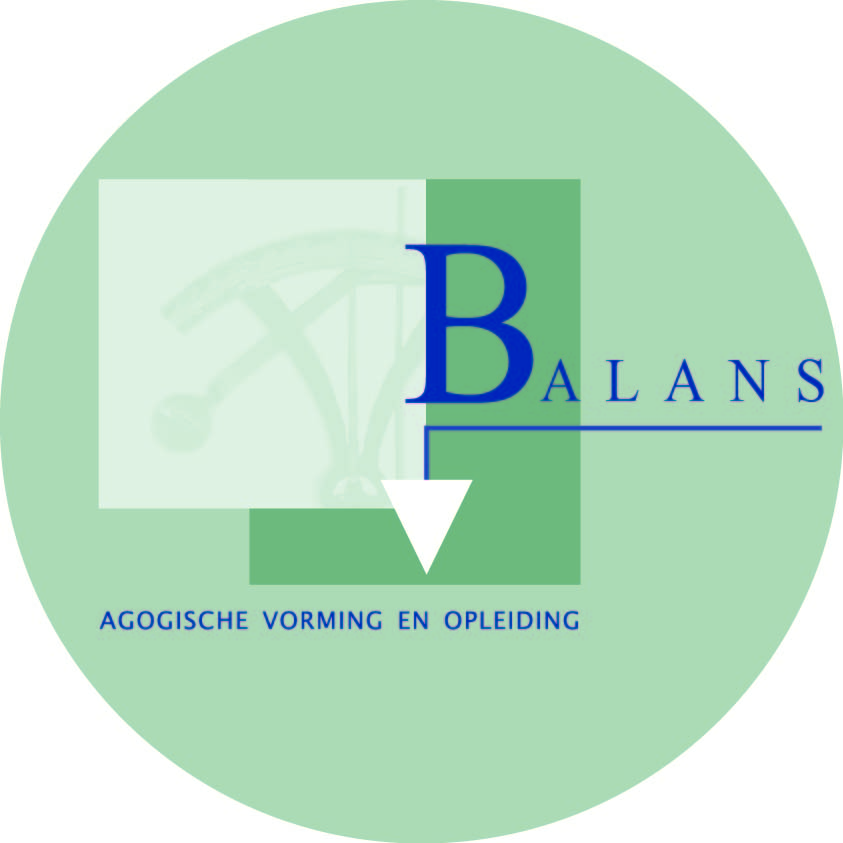 CVO Vormingsleergang voor Sociaal en Pedagogisch Werk - Gent vzwCVO Vormingsleergang voor Sociaal en Pedagogisch Werk - Gent vzwEdgard Tinelstraat 929040 Gent (Sint-Amandsberg)tel.: 09 218 89 39fax: 09 229 32 55balans@vspw.bewww.balansgent.beEdgard Tinelstraat 929040 Gent (Sint-Amandsberg)tel.: 09 218 89 39fax: 09 229 32 55balans@vspw.bewww.balansgent.bePERSOONLIJKE GEGEVENS (Vul in.)PERSOONLIJKE GEGEVENS (Vul in.)Naam + voornaamAdresGSMTelefoonMailadresGeboortedatumWERKGEGEVENS (Vul in.)WERKGEGEVENS (Vul in.)Naam van je organisatieNaam afdelingAdresTelefoonMailadresNaam sectorAangeboden dienstverleningDoelgroep(en)GEGEVENS OVER JE HUIDIGE FUNCTIE (Vul in.)GEGEVENS OVER JE HUIDIGE FUNCTIE (Vul in.)Naam huidige functieOmschrijving huidige functie-inhoud (kort) + aantal jaren werkzaam in deze functieAan hoeveel mensen geef jij nu al supervisie/intervisie? Ervaring als supervisor/intervisiebegeleider  in andere contexten? Welk soort groep(en) superviseer/interviseer je? Welke doelstellingen hebben deze groepen?Is er een vast organisatorisch werkverband (al dan niet hiërarchisch) tussen u en de supervisanten/intervisanten?GENOTEN VOOROPLEIDING EN BIJSCHOLINGEN (Vul in.) - Jouw basisopleiding?- Welke opleidingen heb je ondertussen eventueel nog gevolgd? - Genoot je reeds een opleiding rond ‘supervisie/intervisie’? Zo ja, welke?MOTIVATIE & VERWACHTINGEN (Vul in.)Wat zijn je overwegingen, beweegredenen en verwachtingen om aan deze module deel te nemen ?Hoe staat men in je werksituatie (directie, je rechtstreeks leidinggevende, je collega’s, …) tegenover je deelname aan deze module? Komt je werkgever op een of andere manier tussen in de onkosten (financieel of via het ter beschikking stellen van tijd)? 
NOG VRAGEN OF ONMIDDELLIJK INSCHRIJVEN? (Kruis aan of vul in.)

NOG VRAGEN OF ONMIDDELLIJK INSCHRIJVEN? (Kruis aan of vul in.)

Ik heb geen vragen meer en wil onmiddellijk inschrijven voor de gewenste module:
Methodiektraining reeks 1: najaar 2018Methodiektraining reeks 2: voorjaar 2019
Ik heb nog enkele vragen waar ik graag via mail of telefoon antwoord op krijg alvorens ik beslis in te schrijven.

Vragen:…
Ik heb nog enkele vragen die ik graag aftoets in een gesprek met de begeleider/opleider. Ik neem contact op met het Balanssecretariaat om een afspraak te maken.
